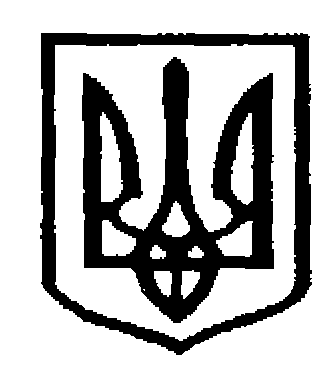 У К Р А Ї Н АЧернівецька міська радаУправління освітивул. Героїв Майдану, 176, м. Чернівці, 58029 тел./факс (0372) 53-30-87  E-mail: osvitacv@gmail.com  Код ЄДРПОУ №02147345Про Положення щодо організаціїта здійснення неформальноїта інформальної освіти На виконання листа КЗ «Інститут післядипломної педагогічної освіти Чернівецької області від 23.09.2022  № 01-09/428 Управління освіти Чернівецької міської ради надсилає для ознайомлення та використання у роботі «Положення про організацію та здійснення неформальної та інформальної освіти керівників і педагогічних працівників закладів та установ освіти на базі КЗ «Інститут післядипломної педагогічної освіти Чернівецької області», що схвалене на засіданні вченої ради від 22.09.2022. Просимо довести інформацію до відома педагогічних працівників закладів освіти. Додаток:  1 прим. на 7 арк.Начальник  Управління освіти                                                      Ірина ТКАЧУКОксана КосованДодатокдо листа Управління освітивід 27.09.2022 №01-31/ВИТЯГлиста Інституту післядипломної педагогічної освіти Чернівецької областівід 23.09.2022 №01-09/428Додатокдо листа ІППОЧОвід 23.09.2022 №01-09/428ПОЛОЖЕННЯ про організацію та здійснення неформальної та інформальної освіти керівників і педагогічних працівників закладів та установ освіти на базі КЗ «Інститут післядипломної педагогічної освіти Чернівецької області»1. ЗАГАЛЬНІ ПОЛОЖЕННЯ1.1. Положення про організацію та здійснення неформальної та інформальної освіти керівників і педагогічних працівників закладів та установ освіти на базі КЗ «Інститут післядипломної педагогічної освіти Чернівецької області» (Далі – Положення) регламентує організацію заходів у рамках неформальної та інформальної освіти з метою забезпечення цілісної системи проєктування професійного зростання освітян із врахуванням запитів та викликів суспільства.Цільовою групою реалізації Положення є керівники та педагогічні працівники закладів та установ освіти всіх форм власності та сфер управління.1.2. Положення розроблено на підставі: - Закону України «Про освіту», який регламентує визнання державою поряд із формальною освітою, права на неформальну та інформальну освіту впродовж життя та створення умов для розвитку суб’єктів освітньої діяльності, що надають відповідні освітні послуги, а також заохочує до здобуття освіти всіх видів;- Закон «Про дошкільну освіту», який визначає завдання науково-методичного забезпечення системи дошкільної освіти: підготовку та підвищення кваліфікації педагогічних працівників системи дошкільної освіти;- Закону України «Про повну загальну середню освіту», який визначає обов’язковість підвищення кожного педагогічного працівника власної професійної майстерності;- Закону України «Про вищу освіту», який встановлює основні правові, організаційні, фінансові засади функціонування системи вищої освіти, створює умови для посилення співпраці державних органів і бізнесу з закладами вищої освіти на принципах автономії закладів вищої освіти, поєднання освіти з наукою та виробництвом з метою підготовки конкурентоспроможного людського капіталу для високотехнологічного та інноваційного розвитку країни, самореалізації особистості, забезпечення потреб суспільства, ринку праці та держави у кваліфікованих фахівцях;- Постанови Кабінету Міністрів України від 21.08.2019 №800 «Деякі питання підвищення кваліфікації педагогічних і науково-педагогічних працівників» зі змінами від 24.12.2019 №1133; - Професійного стандарту за професіями «Вчитель початкових класів закладу загальної середньої освіти», «Вчитель закладу загальної середньої освіти», «Вчитель з початкової освіти (з дипломом молодшого спеціаліста)» затвердженого 23.12.2020 року;- Професійного стандарту «Керівник (директор) закладу дошкільної освіти» затвердженого 28.09.2021;- Професійного стандарту «Вихователь закладу дошкільної освіти», затвердженого 19.10.2022;- інших нормативно-правових актів у галузі вищої освіти. Відповідно до вищезазначених законів:- неформальна освіта – це освіта, яка здобувається, як правило, за освітніми програмами та не передбачає присудження визнаних державою освітніх кваліфікацій за рівнями освіти, але може завершуватися присвоєнням професійних та/або присудженням часткових освітніх кваліфікацій;- інформальна освіта (самоосвіта) – це освіта, яка передбачає самоорганізоване здобуття особою певних компетентностей, зокрема під час повсякденної діяльності, пов’язаної з професійною, громадською або іншою діяльністю, родиною чи дозвіллям.1.3. Неформальна освіта – освіта, яка є інституціоналізована, цілеспрямована, спланована закладом післядипломної педагогічної освіти, який забезпечує надання освітніх послуг з підвищення кваліфікації керівників і педагогічних працівників закладі та установ освіти. Особливі характеристики організації та здійснення неформальної освіти КЗ «Інститут післядипломної педагогічної освіти Чернівецької області» (Далі – Інститут):- є додатковою або доповненням до формальної освіти у системі навчання упродовж усього життя та обирається самостійно відповідно до власних потреб;- не регламентується місцем здобуття, терміном та формою навчання;- передбачає гнучкість в організації та виборі методів навчання і передачі знань;- організовується на діагностичній основі, відповідно до потреб та запитів освітян, із врахуванням законодавчих змін;- не має вікових, професійних чи інтелектуальних обмежень щодо учасників, може бути короткостроковою і невеликої або великої інтенсивності.Неформальна освіта спрямована на підвищення рівня загальних та професійних компетентностей, визначених у Професійних стандартах за професіями і як наслідок сприяє формуванню та розвитку у здобувачів освіти ключових компетентностей та наскрізних умінь.1.4. Інформальна освіта (самоосвіта) – форма освіти, що є цілеспрямованою або ретельно спланованою, але не інституціоналізованою, тобто менше організованою і структурованою, ніж формальна і неформальна освіта, яка передбачає самоорганізоване вдосконалення особою певних компетентностей, зокрема під час повсякденної діяльності, пов’язаної з професійною, громадською або іншою діяльністю, родиною чи дозвіллям. Особливі характеристики організації та здійснення інформальної освіти:- індивідуально зорієнтована та передбачає вільний вибір керівниками та педагогічними працівниками питань, завдань, тем, напрямів для опрацювання;- методично забезпечена та надає можливість ознайомитися з навчально-методичними кейсами в паперовому або електронному виглядах з всіх компетентностей та напрямів підвищення кваліфікації;- професійно спрямована та вміщує розроблені каталоги наукової та навчально-методичної літератури, передового педагогічного досвіду, сторінки професійних спільнот у соціальних мережах та ін.1.5. Неформальна та інформальна освіта керівників та педагогічних працівників може здійснюватися на підставі міжурядових угод про співробітництво в галузі освітніх програм та проєктів, угод про співробітництво між закладами освіти України або їх структурними підрозділами на підставі узгоджених навчальних планів, особистої ініціативи учасників освітнього процесу та інших механізмів. 1.6. Це Положення регламентує діяльність Інституту щодо організації та здійснення неформальної та інформальної освіти керівних та педагогічних працівників на території України та поза її межами.2. МЕТА, ЗАВДАННЯ ТА НАПРЯМИНЕФОРМАЛЬНОЇ ТА ІНФОРМАЛЬНОЇ ОСВІТИ2.1. Неформальна та інформальна освіта реалізується Інститутом з метою надання можливості керівникам і педагогічним працівникам закладів та установ освіти вибудовувати індивідуальну траєкторію професійного зростання із врахуванням сучасних потреб та запитів на основі безперервності та цілісності.2.2. Основні завдання: - надання якісних освітніх послуг із врахуванням процесів реформування освітньої галузі; - підвищення професійного розвитку педагогічних працівників відповідно до державної політики у галузі освіти; - координація та реалізація наукових досліджень на базі закладів та установ освіти Чернівецької області; - збагачення індивідуального досвіду учасників освітнього процесу щодо різних моделей створення та поширення компетентностей, знань, умінь та навичок; - планування заходів неформальної освіти та розробка ресурсів інформальної освіти із врахуванням запитів освітян та потреб суспільства;- встановлення внутрішніх та зовнішніх інтеграційних зв’язків, партнерської взаємодії з державними органами, недержавними і громадськими організаціями у забезпеченні розвитку неформальної освіти тощо.2.3. Головні напрями діяльності Інституту у сфері неформальної та інформальної освіти спрямовані на:- удосконалення/формування/розвиток раніше набутих та/або набуття загальних та професійних компетентностей; - підвищення рівня теоретичної та практичної підготовки керівників та педагогів до реалізації інноваційних процесів освітньої галузі, використовуючи вітчизняний та зарубіжний досвід;- проведення досліджень та апробація використання сучасного обладнання і технологій, опанування новітніх методів реалізації освітнього процесу; - моделювання індивідуальної траєкторії професійного розвитку педагогів із врахуванням сучасних законодавчих змін;- формування життєвих і професійних навиків, спрямованих на фаховий, соціальний або культурний розвиток; - інші завдання.3. ОРГАНІЗАЦІЯ ТА ЗДІЙСНЕННЯ НЕФОРМАЛЬНОЇ ТА ІНФОРМАЛЬНОЇ ОСВІТИ3.1. Інститут, крім основної діяльності – формальної освіти, може надавати й інші освітні послуги у сфері неформальної та інформальної освіти. 3.2. Реалізація завдань неформальної та інформальної освіти здійснюється структурними підрозділами Інституту: кафедрами та науково-методичними центрами.3.3. Неформальна освіта3.3.1. Основними функціями структурних підрозділів Інституту у сфері організації та проведення неформальної освіти є: - організаційний супровід заходів неформальної освіти;- науково-методичний супровід заходів неформальної освіти; - розроблення, упорядкування, презентування та поширення навчально-методичного забезпечення заходів неформальної освіти;- інформаційно-промоційний супровід неформальної освіти; - консультування щодо визнання результатів неформальної освіти;.3.3.2. Форми неформальної освіти: очна, очна із використанням дистанційних технологій.3.3.3. Види неформальної освіти: професійно спрямовані семінари, майстер-класи, методичні нетворкінги, дайджести, науково-методичні практикуми, конференції, практичні заняття, літні чи зимові школи, тренінги, методичні аукціони, педагогічні читання тощо.3.3.4. Зміст програм, тривалість, форми заходів неформальної освіти та вид сертифікату визначаються Інститутом відповідно до чинного законодавства. Залежно від залученості педагогів до заходів неформальної освіти, їх активності та виконання всіх передбачених заходів контролю, видаються електронні сертифікати:сертифікат учасника (зазначається вид/форма заходу, кількість годин);- сертифікат спікера, модератора, тьютора (зазначається вид/форма заходу, сфера освітньої діяльності,  кількість годин);- сертифікат учасника у рамках заходів підвищення кваліфікації (зазначається вид/форма заходу, сфера освітньої діяльності, кількість годин, напрями та компетентності професійного зростання).Програма заходів неформальної освіти, за результатами яких видаються сертифікати (зараховування як підвищення кваліфікації педагогічних працівників), повинна відповідати вимогам Постанови Кабінету Міністрів України «Деякі питання підвищення кваліфікації педагогічних і науково-педагогічних працівників» від 21.08.2019 №800 зі змінами (Далі – Постанова), затверджуватися наказом та розміщуватися на сайті Інституту у розділі «Навчальна робота» – закладці «Навчальні тренінги, семінари, вебінари та інші заходи». За результатами заходів неформальної освіти, що проводяться за програмами, які не відповідають вимогам Постанови, можуть видаватися сертифікати за участь у заході без зазначення кількості годин.3.4. Інформальна освіта3.4.1. Основними функціями структурних підрозділів Інституту в сфері організації та розробленні ресурсів інформальної освіти є: упорядкування каталогів дидактичного забезпечення освітнього процесу за фахами; наукової та навчально-методичної літератури за компетентностями, актуальними для керівників та педагогів темами сьогодення; фахової періодичної преси та електронних видань;створення банку даних відеоматеріалів для перегляду педагогами: лекцій, занять, майстер-класів та ін. щодо організації освітнього процесу в умовах викликів сьогодення;вивчення та упорядкування каталогу передового педагогічного досвіду педагогічних працівників;розроблення рекомендацій, порадників, алгоритмів та ін.;проведення консультування з актуальних проблем педагогіки, психології, методики викладання навчальних предметів/інтегрованих курсів та освітнього менеджменту;координація та модерування діяльності регіональних педагогічних спільнот у соціальних мережах;консультування щодо визнання результатів інформальної освіти.3.4.2. Форми інформальної освіти: одноразові лекції, відеозаняття, медіа-консультації, спілкування з колегами, читання фахових видань, перегляд відео, випадкові бесіди, каталоги літератури та передового педагогічного досвіду тощо.3.4.3. Види інформальної освіти: - індивідуальна, яка спрямовується і організовується кожним педагогом залежно від сформованих професійних потреб використовуючи ресурси запропоновані Інститутом; - скерована, що спрямовується педагогічними та науково-педагогічними працівниками Інституту на основі діагностичних досліджень рівня професійного розвитку педагогів та керівників. 3.4.4. До інформальної освіти педагоги залучаються на добровільній основі й результати такої діяльності можуть враховуватися при моделюванні індивідуальної траєкторії професійного розвитку педагогів.Керівники та педагоги закладів та установ освіти, що є авторами або співавторами, упорядниками або розробниками різноманітних розробок, публікацій, каталогів, узагальненого передового педагогічного досвіду та інших ресурсів інформальної освіти, які розробляються відповідно до умов реалізації освітніх проєктів, експериментів, конференцій, інших заходів, та розміщені на сайті Інституту, отримують сертифікат.3.5. Результати неформальної та інформальної освіти керівників та педагогічних працівників закладів та установ освіти за рішенням педагогічної ради можуть зараховуються до обсягу годин як підвищення кваліфікації за накопичувальною системою.4. ФІНАНСУВАННЯНЕФОРМАЛЬНОЇ ТА ІНФОРМАЛЬНОЇ ОСВІТИ 4.1. Джерелами фінансового забезпечення неформальної освіти в Інституті можуть бути: кошти державного та місцевих бюджетів; юридичних і фізичних осіб, громадських організацій та фондів, у тому числі спонсорські, благодійні внески і пожертвування; гранти; інші джерела, не заборонені законодавством України. 4.2. Платні освітні послуги з неформальної освіти в Інституті здійснюються на підставі договорів здобувачів таких освітніх та (або) інших послуг (або фізичних/юридичних осіб, громадських організацій, фондів, що є платниками за відповідним договором) Інституту. 4.3. За бажанням замовника неформальної чи інформальної освітньої послуги, якщо такий є, до виконання може бути залучена третя сторона, обов’язки якої обумовлюються відповідним договором чи меморандумом про співпрацю, який підписується усіма сторонами.4.4. Інші фінансові питання (плата за проживання, харчування тощо), якщо це не обумовлено спеціальними умовами договору, учасник освітнього процесу вирішує самостійно.4.5. Оплата праці працівників Інституту, задіяних у процесах неформальної та інформальної освіти, здійснюється відповідно до чинного законодавства та нормативно-правових актів. Інститут у межах коштів на оплату праці працівників (із загального та/або спеціального фонду) самостійно визначає форму і систему оплати праці, розміри доплат, надбавок, премій та інших заходів матеріального стимулювання.5. ПРАВА ТА ОБОВ’ЯЗКИ УЧАСНИКІВНЕФОРМАЛЬНОЇ ТА ІНФОРМАЛЬНОЇ ОСВІТИ 5.1. Учасники мають право:- на безпечні та нешкідливі умови участі у заходах неформальної та інформальної освіти;- користуватися навчальною, науковою, методичною базою, бібліотечним фондом Інституту;- брати участь у наукових та методичних заходах, виставках, конкурсах, конференціях тощо у рамках неформальної та інформальної освіти;- представляти власні наукові роботи, методичні розробки, публікації та інші навчально-методичні ресурси;- отримувати сертифікат за результатами неформальної та інформальної освіти, якщо це передбачено умовами проведення.5.2. Учасники зобов’язані:- своєчасно реєструватися та надати необхідні документи для участі у програмах неформальної освіти та залучення до інформальної освіти;- у ході залучення до неформальної та інформальної освіти дотримуватися законодавства, правил внутрішнього розпорядку, Статуту та інших нормативно-правових документів Інституту.6. ІНФОРМАЦІЙНЕ ЗАБЕЗПЕЧЕННЯНЕФОРМАЛЬНОЇ ТА ІНФОРМАЛЬНОЇ ОСВІТИ 6.1. Інформаційне забезпечення організації та проведення неформальної та інформальної освіти здійснюють структурні підрозділи Інституту. 6.2. Інформування та отримання зворотнього зв’язку й пропозицій від керівників та педагогічних працівників закладів та установ здійснюється через різні канали комунікації (електронна пошта, інформаційні сайти, сторінки у соціальних мережах та ін.) 7. ПРИКІНЦЕВІ ПОЛОЖЕННЯ7.1. Положення набирає чинності з моменту його затвердження вченою радою Інституту. 7.2. У випадку внесення змін або доповнень у державні нормативно-правові документи, що регламентують питання цього Положення, відповідні пункти Положення мають бути виправлені у місячний термін, а зазначені - втрачають свою чинність і вступають у дію внесені зміни. 7.3. Зміни до Положення пропонуються структурними підрозділами Інституту, науково-педагогічними та педагогічними працівниками, затверджується вченою радою Інституту.7.4. Після затвердження нової редакції Положення попередня редакція втрачає чинність.Заступник директора ІППОЧО з науково-методичної роботи                                                                          Тамара БОГАЧИКЗаступник директора ІППОЧОз науково-навчальної роботи                                                                              Наталія КУРИШМетодист НМЦ освітнього менеджменту ІППОЧО                                                                                            Емілія БАБИНЗавідувач НМЦ освітньогоменеджменту ІППОЧО                                                                                    Наталія МОЙСЮКЗавідувач кафедри педагогіки, психологіїта теорії управління освітою ІППОЧО                                                             Ірина УНГУРЯНЗавідувач кафедри методики викладаннясуспільно-гуманітарних дисциплін ІППОЧО                                                 Альона ВАМУШЗавідувач НМЦ організації навчальноїроботи та дистанційної освіти ІППОЧО                                                                 Алла КАДУКПогоджено:Юрист-консультант ІППОЧО                                                                                  Лілія ЖУКОВА 27.09.2022 р. № 01-31/1852      Директорам закладів загальної середньої освіти